Education and trainingPersonal InformationSilva Garo Giragosyan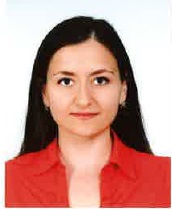  България, София, 1000 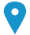 Mobile phone: 0887 762467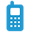  E-mail sggiragosyan@abv.bg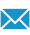 Gender female| Date of birth  03/08/1988 | Nationality българскаWork experienceDates  02.01.2018 – ongoingPosition   Genetic BiologistMain activities and responsibilitiesPlanning and conducting of research analyzes; Working with biological material, Performing of laboratory and diagnostic procedures, Analysis and interpretation of genetic results; Maintenance of laboratory equipmentName and address of the employerMolecular Medicine Center, Department of Medical Chemistry and Biochemistry, Medical Faculty, Medical University - Sofia, 2 Zdrave Street, 1431Type of activity or field of work   Laboratory - geneticDatesFebruary 2016 – December 2018Position Part time assistantMain activities and responsibilitiesTeaching practical’s in Medical BiochemistryName and address of the employerDepartment of Medical Chemistry and Biochemistry, Medical Faculty, Medical University - Sofia, 2 Zdrave Street, 1431 December 2014 – ongoingRegular PhDTopic „Genomic and epigenomic changes in laryngeal cancer”December 2014 – ongoingMolecular Medicine Center, Department of Medical Chemistry and Biochemistry, Medical Faculty, Medical University - SofiaDecember 2014 – ongoingMolecular Biology and Genetics;Cancer Research, Isolation of tissue and body fluid DNA, RNA;PCR; Reverce Transcription, Real Time qPCR;Sanger секвениране, MLPA;ION Torrent NGS; miRNA microarray;Results analysis; GeneSpring Software; SPSS; Microsoft Office Packet; October 2012 – July 2014Master degreeMaster program “Developmental Biology”October 2012 – July 2014Department of Cytology, Histology and Embriology, Faculty of Biology, Sofia University “St. Kliment Ohridski” October 2012 – July 2014Molecular and cellular Biology;Maintance of cell culture;Polyacrilamyde Gel Electrophoresis and Western blot; МТТ;Real Time qPCR;October 2008 – July 2012Bachelor degree Bachelor program “Biotechnologies”October 2008 – July 2012Department of Biotechnologies, Faculty of Biology, Sofia University “St. Kliment Ohridski” Personal Skills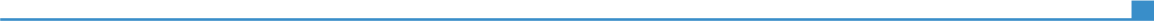 Native languageBulgarianBulgarianBulgarianBulgarianBulgarianLanguageUnderstandingUnderstandingSpeaking Speaking Writing LanguageListeningReading  participation in a conversationSelf-oral presentationEnglishB2 B2B2B2B2FrenchА1/А2А1/А2А1/А2А1/А2А1/А2Driving licenseEnter a category :BAdditional InformationPublicationsConferencesProjectsCoursesAwardsMembers1. Todor M. Popov, Gergana S. Stancheva, Silva G. Giragosyan, Orlin V. Stoyanov, Sylvia E. Valcheva, Emil I. Tsenev, Radka P. Kaneva, Diana P. Popova. Correlations between PKM2, HIF-1α, c-Myc and p53 mRNA Expression Levels in Laryngeal Carcinoma, Comptes rendus de l'Académie bulgare des Sciences, Volume 71, Issue No5, 2018, p685-693 IF=0.270 (2017)2. S. Giragosyan, I. Popov, G. Stancheva, V. Mitev, R. Kaneva. Small ribonucleic acids as potential biomarkers in laryngeal cancer. Bulgarian Medical Journal, 11, 2017, №1, 11-19 2017, Vol11, p: 11-193. Silva Giragosyan, Gergana Stancheva, Todor Popov, Dimitar Konov, Julian Rangachev, Spiridon Todorov, Vanio Mitev, Radka Kaneva. Study of the oncogenic potential of hypoxic – induced miR-21-3p in laryngeal cancer. Journal Science and Youth 2016, p: 43-484. Silva Giragosyan, Ivan Popov, Gergana Stancheva, Radka Kaneva, Vanio Mitev. Ethiopathogenesis and molecular genetics of laryngeal cancer. Studia Oncologica, p:42-64, 2015 Dora Marinova, Darina Kachakova, Denitsa Dimitrova, Aleksandar Lilov, Evgeni Mekov, Miroslav Mihailov, Silva Giragosyan, Yanina Slavova, Dimitar Kostadinov, Vanya Youroukova, Rossen Petkov, Atanaska Mitkova, Radka Kaneva, Vanio Mitev. Expression analysis of miR-223 in plasma of patients with non-small cell lung cancer and other obstructive lung diseases. European Respiratory Journal 2018 Vol. 52: PA2795; DOI: 10.1183/13993003S Giragosyan, V Petkova,T Popov,V Mitev, R Kaneva. MIR-145–5 P, MIR-196A-5P, MIR-222–3 P AND LNCRNA MALAT1 AS NON-INVASIVE MARKERS IN ADVANCED LARYNGEAL SQUAMOUS CELL CARCINOMA. EACR25, Amsterdam, Netherlands, 30 June – 03July, 2018 (poster presentation)R Dodova, S Giragosyan, SValev, NMiteva, ANachev, K Timcheva, RDimitrov, A Mitkova, VMitev, RKaneva. BRCA1 AND BRCA2 NEXT GENERATION SEQUENCING IN HIGH-GRADE SEROUS OVARIAN CANCER. EACR25, Amsterdam, Netherlands, 30 June – 03July, 2018 (poster presentation)V Petkova, A Mitkova, D Kachakova, G Stancheva, S Giragosyan, D Marinova, Y Slavova-Marinova,V Mitev, RKaneva. ANALYSIS OF MIRNA EXPRESSION IN NON-SMALL CELL LUNG CANCER. EACR25, Amsterdam, Netherlands, 30 June – 03July, 2018 (poster presentation)Silva Giragosyan, Todor Popov, Veronika Petkova, Gergana Stancheva, Darina Kachakova, Kalina Mihova, Julian Rangachev, Vanyo Mitev, Diana Popova, Radka Kaneva. Pathogenic alterations in advanced HPV-negative cell squamous laryngeal carcinoma revealed by Next Generation Sequencing. ESHG 2018, Milan, Italy, 16-19 June, 2018 (poster presentation)S. Giragosyan, T. Popov, V. Petkova, G. Stancheva, D. Kachakova, K. Mihova, J. Rangachev, V. Mitev, D. Popova, R. Kaneva. Somatic mutation status in advanced laryngeal squamous cell carcinoma revealed by Next Generation Sequencing, ICGEB Workshop on diagnostics 2018, Macedonian Academy of Sciences and Art, Skopje, FYR Macedonia  22-24 March, 2018 (poster presentation)Giragosyan S, Stancheva G, Popov T., Mitev V, Kaneva R.  MIR-221-3P AND MIR-424-5P MAY ACT AS NON-INVASIVE BIOMARKERS IN DETECTION OF PATIENTS WITH LARYNGEAL SQUAMOUS CELL CARCINOMA.  XV International Medical Scientific Conference, 9-14 October, 2017, Pleven, Bulgaria (poster presentation)Silva Giragosyan, Gergana Stancheva, Todor Popov, Vanyo Mitev, Radka Kaneva. MIR-31-3P AND MIR-31-5P ARE OVEREXPRESSED IN LARYNGEAL CANCER AND SHOW CORRELATION WITH GENETIC FACTORS OF ANGIOGENESIS. 3rd International Cancer Symposium of the Cancer Research Center of Lyon. 25-27 September 2017, Lyon, France (poster presentation)Dodova R, Giragosyan S, Popov I, Valev S, Miteva N, Taushanova M, Nachev A, Timcheva K, Dimitrov R, Mitkova A, Mitev V, Kaneva R. Screening of BRCA1 and BRCA2 genes in Bulgarian ovarian cancer patients. 12th BALKAN CONGRESS OF HUMAN GENETIC; Plovdiv, Bulgaria, 8-10 September, 2017 (poster presentation)Giragosyan S, Popov T, Petkova V, Stancheva G, Kachakova D, Mihova K, Mitev V, Popova D, Kaneva R. GENETIC PROFILING OF ADVANCED LARYNGEAL CARCINOMA BY NEW GENERATION SEQUENCING. 12th BALKAN CONGRESS OF HUMAN GENETIC; Plovdiv, Bulgaria, 8-10 September, 2017 (oral presentation)Petkova V, Mitkova A, Stancheva G, Kachakova D, Giragosyan S, Marinova D, Yanina S, Mitev V, Kaneva R. Expression analysis of miR-21, miR-205, EGFR, MINA53 and mTOR inBulgarian patients with non-small cell lung cancer. 2nd Special Conference EACR-AACR, 24-27 June, Florence, Italy (poster presentation)S. Giragosyan, G. Stancheva, T. Popov, D. Konov, J. Rangachev, V. Mitev, R. Kaneva. Involvement of miR424-5p and miR-221-3p in tumour metastasis in laryngeal squamous cell carcinoma. ESHG2017, Copenhagen, Denmark, 27-30 May, 2017 (poster presentation)S. Giragosyan. The role of hypoxic induced miRNAs as expression markers in LSCC. Symposium "Application of New Technologies in Genetic and Genomic Diagnostics" (Symposiums Acad. Chudomir Nachev) (oral presentation)S. Giragosyan, G. Stancheva, T. Popov, D. Konov, J. Rangachev, O. Stoyanov, V. Mitev, S. Todorov, R. Kaneva. Expression of hypoxia related miRNAs in laryngeal squamous cell carcinoma. EACR24, Amsterdam, Netherlands, 9-12 July 2016 (poster presentation)S Giragosyan, G Stancheva, T Popov, D Konov, J Rangachev, S Todorov, V Mitev, R Kaneva. STUDY OF THE ONCOGENIC POTENTIAL OF HYPOXIC-INDUCED MIR-21-3P IN LARYNGEAL CANCER. Science and Youth 2016, Medical University-Plovdiv, Bulgaria 12-14 May, 2016 (oral presentation)Competition for financial support for research projects-2017, FNI, MON                   Dec 2017-Dec 2019Fundamental research, Medical SciencesProject №H13/29, Contract DH13/29“Study on regulation of neoangiogenesis in advanced laryngeal carcinoma” (Co-investigator)Competition for financial support for fundamental research - 2016, FNI, MON           2016-2019Fundamental research, Medical SciencesProject № Н03/16, Contract DH03/16“miRNA profiling of adenocarcinoma and squamous cell carcinoma of the lung in Bulgarian patients(Co-Investigator)Competition Young investigator ‘2017                                                                            July 2017 – July 2018Medical University-Sofia                                                                                                  Project № 8553/12.12.2016, Contract № Д-137/2017 “Exploring the role of hypoxic miRNAs in laryngeal squamous cell carcinoma” (Principal Investigator) Competition Young investigator ‘2016                                                                            July 2016 – July 2017Medical University-Sofia                                                                                                  Project № 552/21.01.2016, Contract № 12-D“Expression analysis of expanded panel of hypoxic micro RNAs in tissue and plasma samples from patients with laryngeal cancer “(Principal Investigator) Competition GRANT ‘2016                                                                                                 July 2016 – July 2017Medical University-Sofia                                                                                                                    Project № 550/21.01.2016, Contract № 30„Genetic profiling of laryngeal cancer by NextGen Sequencing” (co-Investigator)Competition GRANT’ 2016                                                                                                 July 2016 – July 2017Medical University-SofiaProject № 509/21.01.2016, Contract № 90„Analysis of expression levels of microRNAs in patients plasma samples with nonsmall lung cancer and obstructive pulmonary diseases” (co-Investigator)Competition Young investigator ‘2015                                                                            July 2015 – July 2016Medical University-Sofia                                                                                                Project № 312/15.01.2015, Contract № 15-D                                                                                             “Expression analysis of miRNAs as molecular biomarkers in early diagnosis and prognosis of laryngeal cancer” (Principal investigator)  Workshop “Next Generation Sequencing”, ICGEB Workshop on diagnostics 2018, Macedonian Academy       of Sciences and Art, Skopje, FYR Macedonia (22-24 March, 2018) Personalized Medicine School “40 years sequencing – a new era in contemporary diagnostics and personalized medicine”, Plovdiv, Bulgaria (3-4 November, 2017) 6th EACR-OECI Joint Training Course Molecular Pathology Approach to Cancer, Amsterdam, Netherlands (09-11 May, 2016) Molecular mechanisms of cancerogenesis and new strategies in cancer prevention, diagnosis and treatment –Institute of Experimental Morphology, pathology and anthropology with museum,  Bulgarian Academy of Sciences (19.10.2015 – 05.02.2016)Methodology of scientific research - the subject of dissertation thesis and Medical Statistics – Medical University-Sofia (15.06.2015-26.06.2015)ESHG fellowship,  ESHG 2018, Milan, Italy, 16-19 June, 2018EACR Bursaries, 3rd International Cancer Symposium of the Cancer Research Center of Lyon. 25-27 September 2017, Lyon, FranceEACR24 Meeting Bursaries, Manchester, UK, 9-12 July 2016EACR Meeting Bursary Award, Molecular Pathology Approach to Cancer course, Amsterdam, Netherlands, 9-11 May, 2016Student's scholarship, Ministry of Education and Science, 2014 Erasmus mobility grant, Grenoble, France 2013-2014 (6 months)EACR; BBMBS